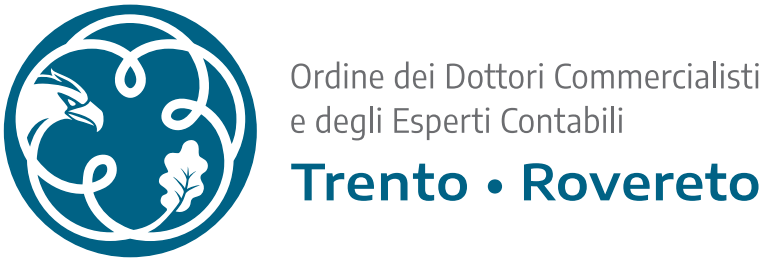 DICHIARAZIONE SOSTITUTIVA DI ATTO NOTORIO EX ART. 47 d.P.R. N. 445/2000 AI FINI DELLA VERIFICA PERIODICA DELLA SUSSISTENZA DEI REQUISITI DI LEGGE PER LA PERMANENZA NELLA SEZIONE SPECIALE DELL’ALBO DELLE SOCIETA’ TRA PROFESSIONISTIIl	sottoscritto	sig.	 	,	C.F. 	,	nato	il	 		a 	  di cittadinanza		e residente nelComune di	in via	, nella      propria      qualità      di      legale      rappresentante      pro      tempore      della      Società 			,   P.IVA			, avente sede legale in	alla via				, iscritta nel Registro della Imprese al n.		_ ed iscritta nella Sezione Speciale dell’albo dei Dottori Commercialisti ed Esperti Contabili di			dal		, al fine di dimostrare la sussistenza dei requisiti di legge per la permanenza nella Sezione Speciale dell’Albo della detta società tra professionistidichiaraai sensi e per gli effetti di cui all’art. 46 del d.P.R. 445 del 28/12/2000 e smi, consapevole delle conseguenze penali derivanti in caso di dichiarazione falsa o mendace o di formazione od uso di atti falsi, richiamate dall’art. 76 del succitato decreto, che:l’atto costituivo della società prevede:l'esercizio in via esclusiva dell'attività professionale da parte dei soci [art. 10, co 4, lett. a) L. n. 183/2011];l'ammissione in qualità di soci dei soli professionisti iscritti ad ordini, albi e collegi, anche in differenti sezioni, nonché dei cittadini degli Stati membri dell'Unione europea, purché in possesso del titolo di studio abilitante, ovvero soggetti non professionisti soltanto per prestazioni tecniche, o per finalità di investimento [art. 10, co 4, lett. b) prima parte L. n. 183/2011];che il numero dei soci professionisti e la partecipazione al capitale sociale dei professionisti determina la maggioranza di due terzi nelle deliberazioni o delle decisioni dei soci [art. 10, co 4, lett. b) seconda parte L. n. 183/2011] (1);che l'esecuzione dell'incarico professionale conferito alla società sia eseguito solo dai soci in possesso dei requisiti per l'esercizio della prestazione professionale richiesta; che la designazione del socio professionista sia compiuta dall'utente e, in mancanza di tale1 Si rinvia alle indicazioni fornite con l’informativa n. 60/2019 disponibile sul sito www.commercialisti.it nella sezione I servizi agli Ordini\Le informative, accessibile dall’home pagedesignazione, che il nominativo sia previamente comunicato per iscritto all'utente [art. 10, co 4, lett. c) L. n. 183/2011], art. 4 D.M. 34/2013;le modalità di esclusione dalla società del socio che sia stato cancellato dal rispettivo albo con provvedimento definitivo [art. 10, co 4, lett. d) L. n. 183/2011];la denominazione sociale della società:contiene l'indicazione di ‘società tra professionisti’ [art. 10, co 5 L. n. 183/2011];la società ha:stipulato ed è in corso di validità polizza di assicurazione per la copertura dei rischi derivanti dalla responsabilità civile per i danni causati ai clienti dai singoli soci professionisti nell'esercizio dell'attività professionale [art. 10, co 4, lett. c-bis) L. n. 183/2011];l’insussistenza tra i soci delle condizioni di incompatibilità di cui all'articolo 10, co. 6, Legge 12 novembre 2011, n. 183 e all’articolo 6 del Decreto del Ministero della giustizia 8 febbraio 2013 n. 34, e quindi:che nessun socio della società detiene una partecipazione ad altra società tra professionisti o società multidisciplinare;che i soci per finalità d'investimento – e per prestazioni tecniche -, i legali rappresentanti e gli amministratori delle società che rivestono la qualifica di socio per finalità di investimento:sono in possesso dei requisiti di onorabilità previsti per l'iscrizione all'albo professionale cui la società è iscritta;non hanno riportato condanne definitive per una pena pari o superiore a due anni di reclusione per la commissione di un reato non colposo e salvo che non sia intervenuta riabilitazione;non sono stati cancellati da un albo professionale per motivi disciplinari;non hanno subito l’applicazione, anche in primo grado, di misure di prevenzione personali o reali.la società:è iscritta nella sezione speciale del registro delle imprese istituita ai sensi dell'articolo 16, comma 2, secondo periodo, del decreto legislativo 2 febbraio 2001, n. 96 [artt. 7 e 9, co. 1, lett. b) Decreto Ministero Giustizia n. 34/2013].la società ha:sede legale in un comune ricadente nella circoscrizione appartenente all’intestato Ordine dei Dottori Commercialisti e degli esperti contabili [art. 9, co. 1 Decreto Ministero Giustizia n. 34/2013].la compagine societaria è così composta:soci professionisti iscritti nell’Albo tenuto dall’Ordine dei Dottori Commercialisti e degli esperti contabili [art. 9, co. 3 Decreto Ministero Giustizia n. 34/2013]: 		 (nome),		(cognome), nato a	il		, iscritto nell’Albo tenuto dall’Ordine dei Dottori Commercialisti e degli Esperti Contabili di		; 		(nome),		(cognome), nato a	il		, iscritto nell’Albo tenuto dall’Ordine dei Dottori Commercialisti e degli Esperti Contabili di		; 		 (nome),		(cognome), nato a	il		, iscritto nell’Albo tenuto dall’Ordine dei Dottori Commercialisti e degli Esperti Contabili di		_;[in caso di società multidisciplinari] soci professionisti non iscritti nell’Albo tenuto dall’Ordine dei Dottori Commercialisti e degli esperti contabili [art. 9, co 1, lett c) e co. 3 Decreto Ministero Giustizia n. 34/2013]: 	 (nome),	(cognome), natoa	 		il	 	,	iscritto	all’albo/elenco	o	registro 	; 	 (nome),	(cognome), natoa	 		il	 	,	iscritto	all’albo/elenco	o	registro 	;soci di investimento [art. 9, co 3. Decreto Ministero Giustizia n. 34/2013].: 	 (nome),	(cognome), natoa	 		il	 		e	residente	in 	; 	 (nome),	(cognome), natoa	 		il	 		e	residente	in 	;soci per prestazioni tecniche (art. 10, comma 4, lett. b) legge n. 183/2011) 	(nome)	(cognome), natoa	 		il	 		e	residente	in 	; 	 (nome),	(cognome), natoa	 		il	 		e	residente	in 	;Dichiara, altresì, di essere informato/a, ai sensi e per gli effetti del D. Lgs. 196/2003 e del Regolamento Europeo UE n. 2016/679, che i dati personali raccolti saranno trattati, anche con strumenti informatici, esclusivamente nell’ambito del procedimento per il quale la presente dichiarazione viene resa;Data,  	Firma del dichiaranteAllegare copia fronte/retro di un documento di identità in corso di validità;Da restituire compilato a segreteria@pec.odctrento.it. 